Travail à faire Ce document est diffusé par l’entreprise auprès de ses salariés, pour quelle raison ?Doc.  Société Bio-Tech / Contenu des dossiers du personnelRéponseCe document 1 est diffusé par l’entreprise auprès de ses salariés, pour quelle raison ?Réflexion 01 - Identifier les droits et obligation d’information de l’employeur Réflexion 01 - Identifier les droits et obligation d’information de l’employeur Réflexion 01 - Identifier les droits et obligation d’information de l’employeur Durée : 10’ou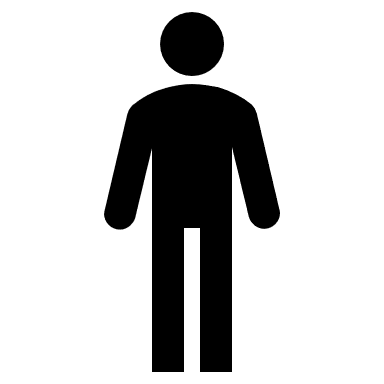 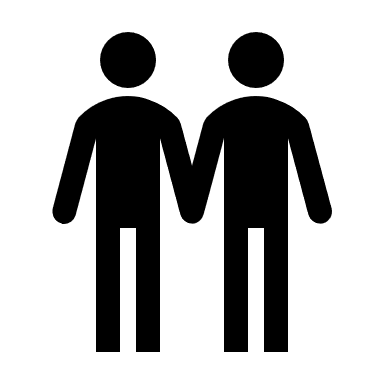 Source1. L’énoncé de la politique : L’entreprise reconnaît l’importance de conserver des renseignements pertinents sur les employés. L’entreprise tiendra des dossiers confidentiels, exacts, complets et à jour sur les employés conformément aux lois en vigueur.2. Les procédures : L’entreprise tiendra un dossier au sujet de chaque employé, peu importe sa situation. Les dossiers doivent contenir tous les renseignements requis en vertu des lois et les renseignements requis ou utiles pour la gestion efficace des ressources humaines.1. L’énoncé de la politique : L’entreprise reconnaît l’importance de conserver des renseignements pertinents sur les employés. L’entreprise tiendra des dossiers confidentiels, exacts, complets et à jour sur les employés conformément aux lois en vigueur.2. Les procédures : L’entreprise tiendra un dossier au sujet de chaque employé, peu importe sa situation. Les dossiers doivent contenir tous les renseignements requis en vertu des lois et les renseignements requis ou utiles pour la gestion efficace des ressources humaines.Renseignements au sujet de l’employéIdentité et coordonnéesLe nom de l’employé, son adresse et sa date d’embaucheSa date de naissance, si l’employé est étudiant ou a moins de 18 ansUn nom et un numéro de téléphone en cas d’urgenceLa banque utilisée par l’employé, Renseignements relatifs au posteLe titre du poste que l’employé occupe et sa date d’entrée en fonctionsLa plus récente description du posteRenseignements  relatifs à la sélection et au développement de l’employéLe dossier de scolarité complet et des copies des diplômes et des certificatsUn exemplaire du CVLes résultats de la période probatoireRémunération etles avantages sociauxLe taux de salaire de l’employé et son salaire brut et net par période de paieLe taux de salaire en cas d’heures supplémentairesLes congés pris à la place du paiement d’heures supplémentairesToute indemnité de séjour, tout avantage et tout autre paiement auxquels l’employé a droitLes contributions au régime d’épargne-retraiteLes périodes de paieLa somme versée à chaque paie après déductions et le détail des déductionsLes demandes de paiement d’indemnitésLes sommes payées pour les heures supplémentaires, les vacances, les jours fériés et les congés de décèsLes indemnités de départ (retenues durant cinq ans)Les remboursements de fraisHeures de travail,jours fériés et congésToute entente relative à un horaire réaménagé ou flexibleLe nombre d’heures travaillées par l’employé chaque jour et chaque semaineLes dates des vacances et des jours fériésLes heures supplémentaires payées et les dates des congésLes congés de maladie utilisés et les certificats médicaux pertinentsLe nombre de jours de maladie accumulés et reportés d’une année à l’autreToutes les vacances que l’employé prendTous les documents relatifs aux congés de maternité, aux congés parentaux et aux congés personnels, les congés demandés et pris pour d’autres raisonsRelations de travailLes événements et actions en matière disciplinaireLes lettres de réprimande, les avertissements et les punitionsLes actions convenues et les résultats des procédures de résolution de conflitDépart ou retraite de l’employéLa lettre de démissionLa lettre de licenciement, les raisons de celui-ci et l’avis remisTous les documents qui constituent le dossier de licenciementLes ententes de cessation d’emploi signées